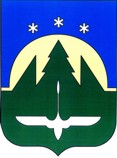 Городской округ Ханты-МансийскХанты-Мансийского автономного округа – ЮгрыДЕПАРТАМЕНТ УПРАВЛЕНИЯ ФИНАНСАМИАДМИНИСТРАЦИИ ГОРОДА ХАНТЫ-МАНСИЙСКАПРИКАЗ 18 декабря 2020 года                                                                                     № 284Об утверждении планапроверок в сферезакупок на 2021 годНа основании Постановления Правительства Российской Федерации                от 01.10.2020 года № 1576 «Об утверждении правил осуществления контроля в сфере закупок товаров, работ, услуг в отношении заказчиков, контрактных служб, контрактных управляющих, комиссий по осуществлению закупок товаров, работ, услуг и их членов, уполномоченных органов, уполномоченных учреждений, специализированных организаций, операторов электронных площадок, операторов специализированных электронных площадок и о внесении изменений в правила ведения реестра жалоб, плановых и внеплановых проверок, принятых по ним решений и выданных предписаний, представлений», п риказываю:1.Утвердить план проведения Департаментом управления финансами Администрации города Ханты-Мансийска плановых проверок в сфере закупок на 2021 год (далее-План), согласно приложению.2.Разместить План на Официальном информационном портале органов местного самоуправления города Ханты-Мансийска в сети Интернет, в реестре проверок Единой информационной системы в сфере закупок, в течении 2 рабочих дней со дня подписания настоящего приказа.3. Контроль за исполнением настоящего приказа оставляю за собой.Директор Департамента                                                                        О.И. ГрафСогласовано А.В. Кузнецов____________Приложение к приказуДепартамента управления финансамиАдминистрации города Ханты-Мансийскаот 18.12.2020 № 284План проведения Департаментом управления финансамиАдминистрации города Ханты-Мансийска плановых проверок в сфере закупок на 2021 год    №п/пЦель проведения плановой проверкиНаименование, ИНН, адрес субъекта контроля Проверяемый период Месяц начала проведения плановой проверкиСведения о структурных подразделениях (должностных лицах) органа контроля, ответственных за проведение контрольных мероприятий 1.Проверка соблюдения законодательства РФ при осуществлении закупок для муниципальных нужд (документарная)Муниципальное бюджетное общеобразовательное учреждение «Средняя общеобразовательная школа №5», ИНН 8601011450,628011, г.Ханты-Мансийск, ул. Свердлова, д. 27  2018-2021 годыянварь-март 2021 годаКонтрольно-ревизионное управление2.Проверка соблюдения законодательства РФ при осуществлении закупок для муниципальных нужд (документарная)Муниципальное бюджетное учреждение «Спортивный комплекс «Дружба»,ИНН 8601017846,628011, г. Ханты-Мансийск, ул. Рознина, д.104  2018-2021 годыапрель-июнь 2021 годаКонтрольно-ревизионное управление3.Проверка соблюдения законодательства РФ при осуществлении закупок для муниципальных нужд (документарная)Муниципальное бюджетное дошкольное образовательное учреждение «Детский сад      № 23 «Брусничка», ИНН 8601054365, 628011, г. Ханты-Мансийск, ул.Ленина, д.100А  2018-2021 годыапрель-июнь 2021 годаКонтрольно-ревизионное управление4.Проверка соблюдения законодательства РФ при осуществлении закупок для муниципальных нужд (документарная)Муниципальное бюджетное учреждение «Спортивная школа олимпийского резерва»,ИНН 8601009940,628011, г.Ханты-Мансийск, ул. Калинина, д. 1  2018-2021 годыиюль-сентябрь 2021 годаКонтрольно-ревизионное управление5.Проверка соблюдения законодательства РФ при осуществлении закупок для муниципальных нужд (документарная)Муниципальное бюджетное дошкольное образовательное учреждение «Детский сад            № 17 «Незнайка»,ИНН 8601048844,628010, г.Ханты-Мансийск, ул. Ломоносова, д. 38.  2018-2021 годыоктябрь-декабрь 2021 годаКонтрольно-ревизионное управление6.Проверка соблюдения законодательства РФ при осуществлении закупок для муниципальных нужд (документарная) Муниципальное бюджетное учреждение дополнительного образования «Центр дополнительного образования «Перспектива»,ИНН 8601049446, 628001, Ханты-Мансийский Автономный округ - Югра, город Ханты-Мансийск, ул.Краснопартизанская, д.2  2018-2021 годыоктябрь-декабрь 2021 годаКонтрольно-ревизионное управление